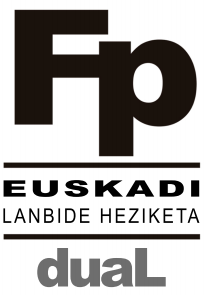 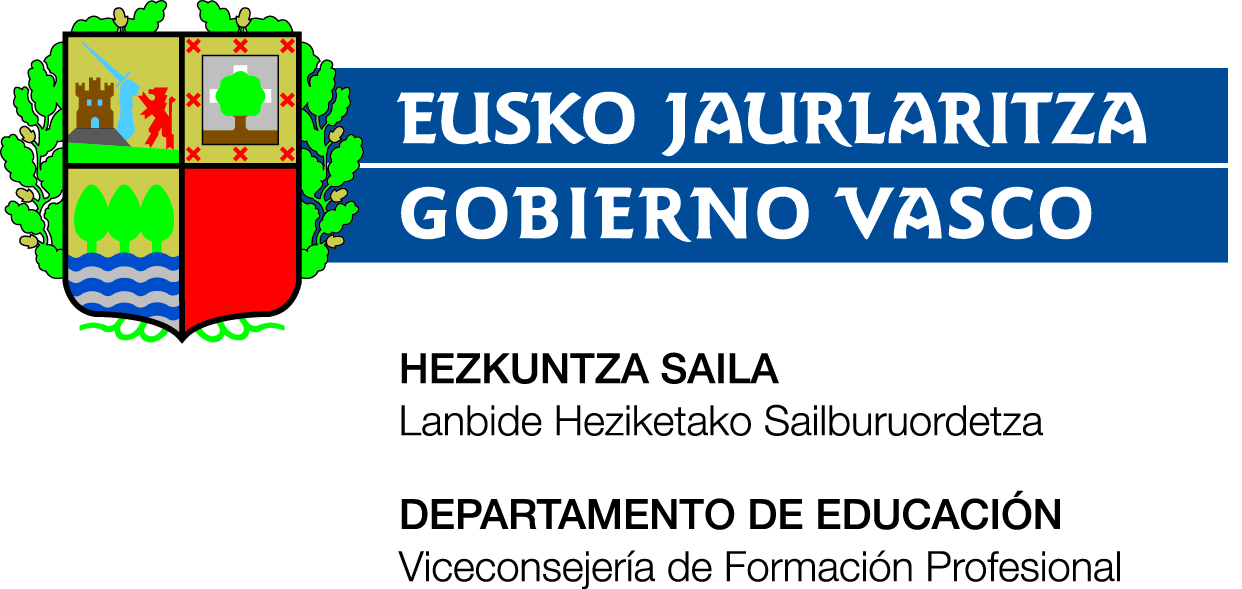 IKASTETXEKO PLANEN AZKEN MEMORIAIKAS-EKINEZKO ERREGIMENEKO LANBIDE-HEZIKETA DUALEKO PROIEKTUAK EGITEKOEB02-2017V1_________ IKAS – EKINEZKO LANBIDE HEZIKETA DUALADUALEKO PROGRAMARENMEMORIARI DAGOKION DOKUMENTUAHeziketa Zikloa:Enpresa:Enpresako Tutorea:Ikastetxeko Tutorea:Ikaslea:PROIEKTU MEMORIAREN AURKIBIDEA1.- Lanbide Heziketako tituluaren izena. 	- Lanbide-profila. 	- Lanbide-profila osatzen duten modulu profesionalak eta gaitasun-unitateak.2.- Programan parte hartzen duen ikaslearen datuak.	- Ikas-ekineko formakuntza egin duen enpresaren datuak.3.- Ikastetxeko eta enpresako tutoreen datuak.4.-	 Prestakuntza eta ikaskuntza kontratuaren guztizko ordu-kopurua, enpresari dagokion hitzarmen kolektiboan ezarritakoaren arabera.	-  Hitzarmenaren urteko ordu kopuru totala.	-  Ikastetxean egin beharreko formakuntza orduak. 	-  Lantegian egin beharreko formakuntza orduak.	-  Enpresan egin beharreko lan orduak guztira. 5.-	Heziketa zikloaren eremuan, enpresarekin adostutako programazioaren betetze maila  	- Prestakuntza zikloaren modulu profesional bakoitzerako lortutako ikaskuntza emaitzak.6.- Ikasleak, enpresan eta ikastetxean  lortu dituen konpetentziak ebaluatzeko jarraitutako prozedura.7.- Heziketa zikloko modulu bakoitzean lortutako ikaskuntza emaitzak eta azken ebaluazioko emaitzak.